ЛАБОРАТОРНАЯ РАБОТА № 1 РЕШЕНИЕ НЕЛИНЕЙНЫХ УРАВНЕНИЙ Цель: Изучение численных методов решения нелинейных уравнений. Задачи: Освоить метод половинного деления, метод касательных и модифицированный метод Ньютона для решения нелинейного уравнения, научиться численно определять действительный корень нелинейного уравнения, составить алгоритм и соответствующую программу, развить практические навыки решения задач на ЭВМ.Содержание отчета1. Постановка задачи, исходные данные.3. Определить с точностью  относительную толщину  динамического ламинарного пограничного слоя при обтекании пластины газом, используя выраженияа)  =  [3/2 – 1/2] б)  =  [2 – 2 + ],где  – скорость газа в поперечном сечении пограничного слоя, м/с; – скорость невозмущенного потока газа, м/с.Сравнить полученное значение с точным.Исходные данные: =2, =0,52, =10-4.методом  касательных.2. Краткое описание метода решения нелинейных уравнений.Метод касательных — это итерационный численный метод нахождения корня (нуля) заданной функции. Метод был впервые предложен английским физиком, математиком и астрономом Исааком Ньютоном (1643—1727). Поиск решения осуществляется путём построения последовательных приближений и основан на принципах простой итерации. Метод обладает квадратичной сходимостью. Модификацией метода является метод хорд и касательных.Алгоритм1. Задается начальное приближение x0.2. Пока не выполнено условие остановки, в качестве которого можно взять
 |x n+1-x n|< или  |f'(xn+1)|< (то есть погрешность в нужных пределах), вычисляют новое приближение:  x n+1=x n-f(x n)/f'(x n).а)  =  [3/2 – 1/2]Перепишем уравнение  в виде0,52=2*(3/2x-1/2x3), подставив исходные значенияТогда уравнение будет иметь вид2*(3/2x-1/2x3)- 0,52=0Упростим уравнение: 3x-2x3- 0,52=0Введем функцию f1(х)=2*x-x*x*x-0.52;Найдем производную функции f1(x) и обозначим f2(x): f2(x)=f1'(x)= 2-3*x*xФункция имеет две точки пересечения с осью Ох.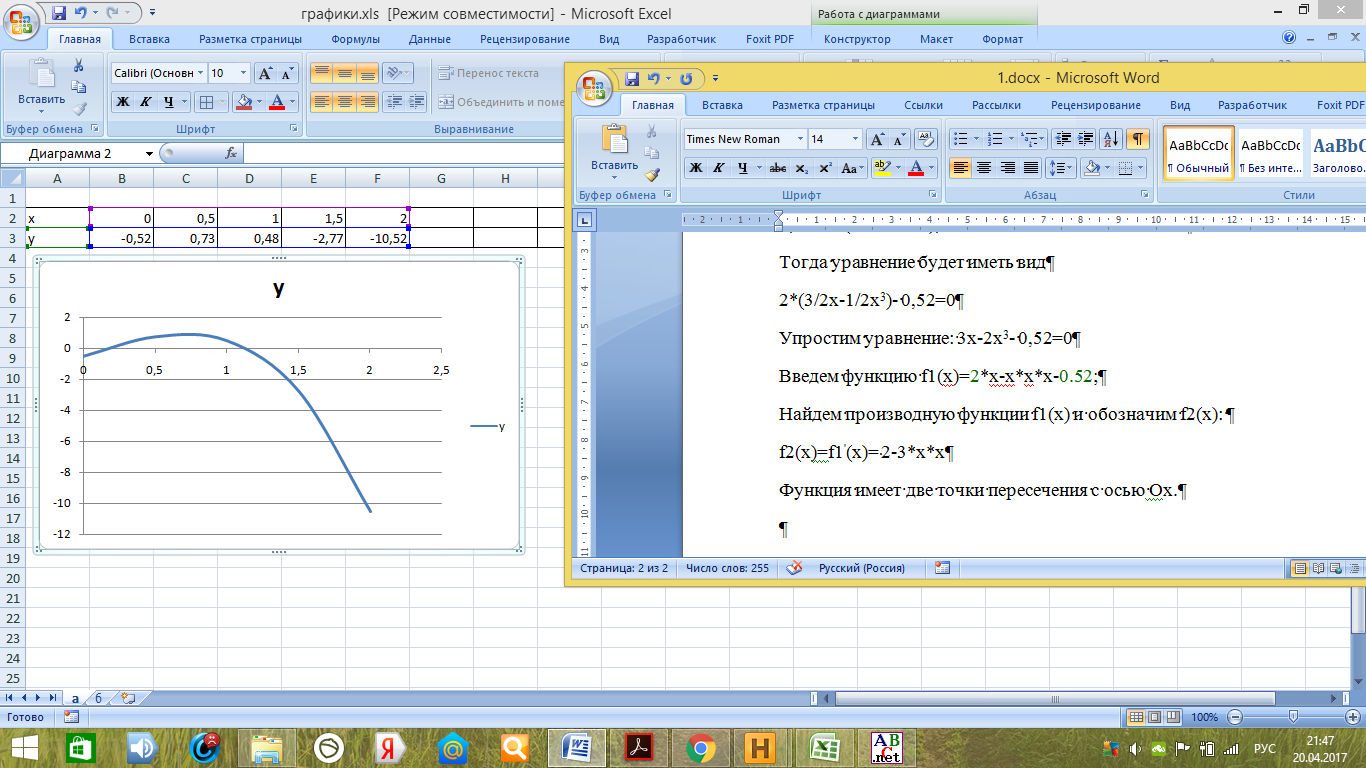 Рисунок 1-Исследование графика функции в программе ExcelПоэтому за начальное приближение будем брать два интервала1. а=0 и b=0,52. а=1 и b=1,5б) =  [2 – 2 + ]Перепишем уравнение в виде 0,52=2*(2х-2х3+х4), подставив исходные данныеУпростим и перенесем все в одну часть уравнения.2*(2х-2х3+х4)-0,52=0Упростим: 4х-4х3+2х4-0,52=0Введем функцию f1(x)=4*x-4*x*x*x+2*sqr(sqr(x))-0.52и найдем ее производную: f2(x)=f1'(x)=4-12x2+8x3Функция имеет одну точку пересечения с осью Ох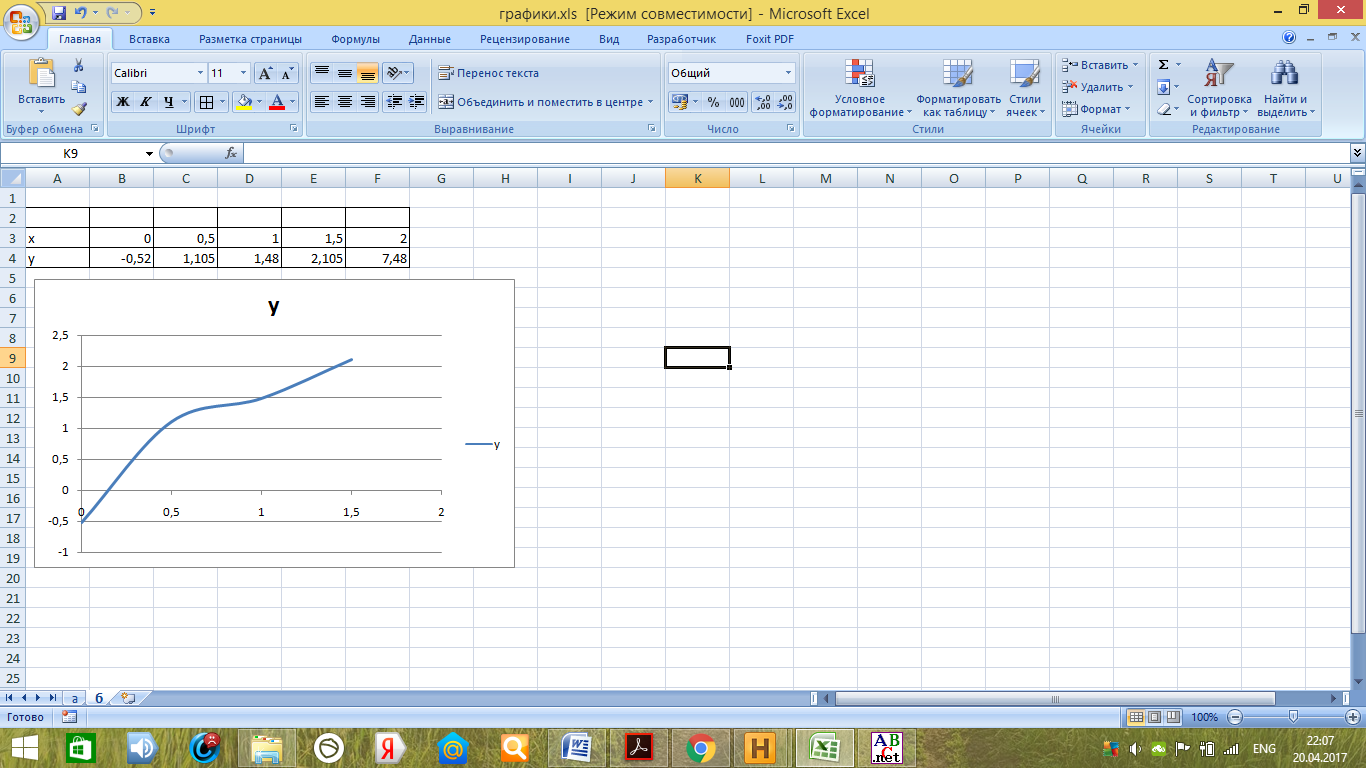 Рисунок 2 Исследование графика функции в программе ExcelПоэтому за начальное приближение будем брать интервала=0 и b=0,53. Текст программы.а) vark:integer;// для счета количества итерацийx,a,b,e: double;function f1(z: double): double; {Основная функция}beginf1:=2*x-x*x*x-0.52;end;function f2(z:double): double; {Производная от основной функции}beginf2:=2-3*x*x;end;begink:=0;a:=1;b:=1.5;e:=0.0001;if f1(a)*f2(a)>0 then x:=aelse x:=b;while abs(f1(x))>e do   begin     x:=x-f1(x)/f2(x);     k:=k+1;    end;Writeln (' В интервале от ',a:0:1,' до ',b:0:1,' с погрешностью ',e:0:4);Writeln ('x=',x:0:5,' f(x)=',f1(x):0:5,'  количество итераций =',k);end.б)vark:integer;// количество итерацийx,a,b,e: double;function f1(z: double): double; {Основная функция}beginf1:=4*x-4*x*x*x+2*sqr(sqr(x))-0.52;end;function f2(z:double): double; {Производная от основной функции}beginf2:=4-12*x*x+8*x*x*x;end;begina:=0;b:=0.5;e:=0.0001;if f1(a)*f2(a)>0 then x:=aelse x:=b;k:=1;while abs(f1(x))>e do   begin     x:=x-f1(x)/f2(x);     k:=k+1   end;Writeln (' В интервале от ',a:0:1,' до ',b:0:1,' с погрешностью ',e:0:4);Writeln ('x=',x:0:5,' f(x)=',f1(x):0:5, '  количество итераций =',k);end.4. Результаты вычислений.а)1. В интервале от 0.0 до 0.5 с погрешностью 0.0001x=0.26982 f(x)=0.00000  количество итераций =32. В интервале от 1.0 до 1.5 с погрешностью 0.0001x=1.25988 f(x)=-0.00004  количество итераций =3б)В интервале от 0.0 до 0.5 с погрешностью 0.0001x=0.13216 f(x)=0.00000  количество итераций =45. Анализ результатов и выводы по работе.Метод касательных предполагает произвольное задание начальной точки и последующее итерационное приближение этой точки к истинному значению корня до достижения заданной точности. Каждая последующая точка вычисляется, зная предыдущую точку и значение производной функции в этой точке.Для данного метода ищется начальное приближение x0, для чего строится график функции в программе Excel или можно провести исследование функции по ее производной, для выделения промежутка нахождения корня. И в цикле, пока не выполнено условие остановки, в качестве которого можно взять 
|x n+1-x n|< или  |f'(xn+1)|< (то есть погрешность в нужных пределах), вычисляют новое приближение:  x n+1=x n-f(x n)/f'(x n).Метод быстро сходится, в случае б) за 4 итерации, а в случае а) за 3 для обоих корней.